POWERPOINT NOTES PAGE IN PDF FORMATJOB AIDIn order for faculty to easily view the speaker notes of a PowerPoint, you may be asked to submit the PowerPoint in PDF format. Here are the steps:For a Windows PCStep 1: Open your Powerpoint. Verify that the speaker notes are present below the slide. Click on File. 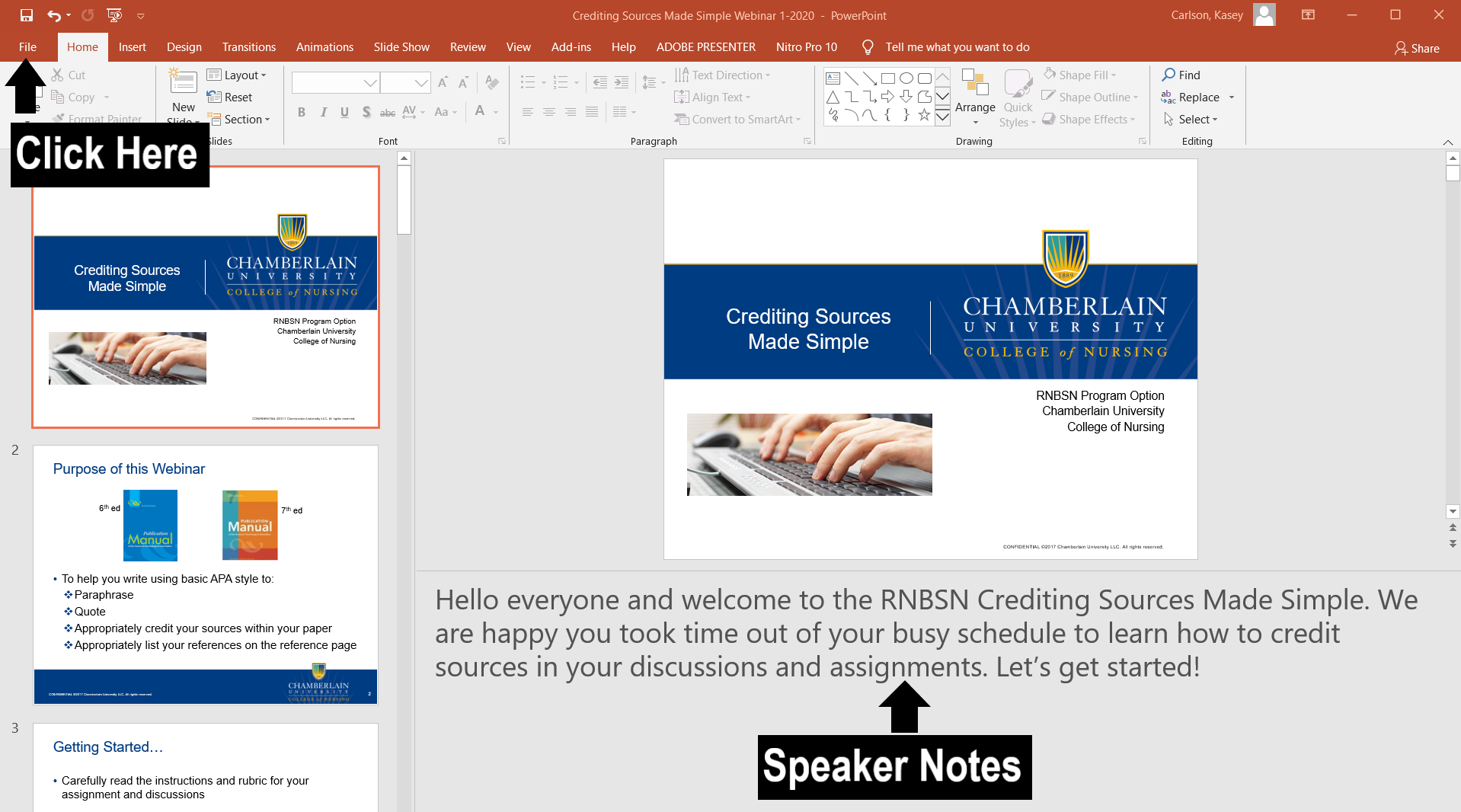 Step 2: Under File, scroll down and click on Print. Find Printer. 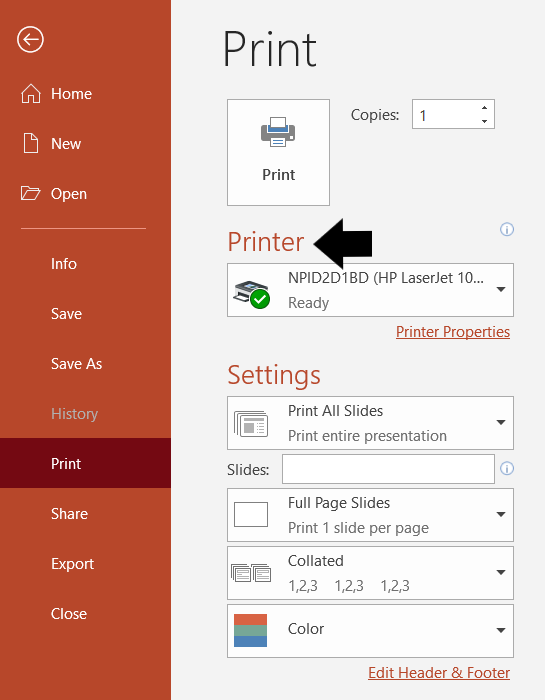 Step 3: Click on the drop down options under Printer. Select Print to PDF. 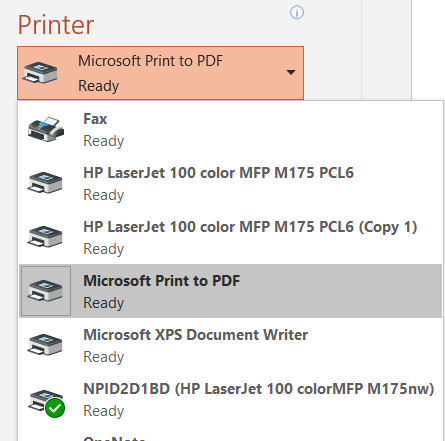 Step 4: Under Settings, select Print All Slides.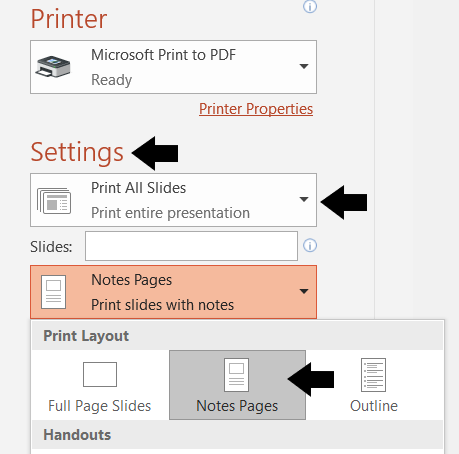 Step 5: Under Settings below Print All Slides, click on Full Page Slides and change it to Notes Pages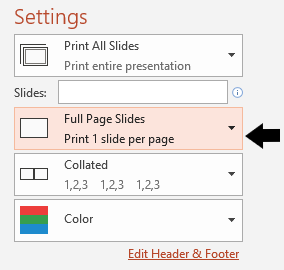 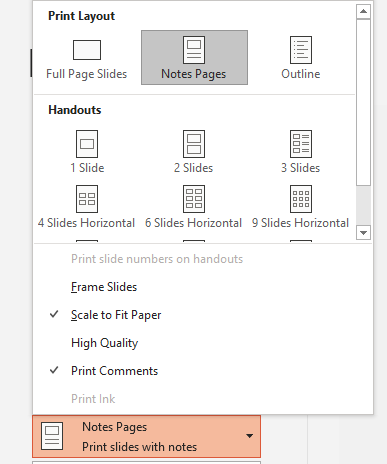 Step 6: Click on Print.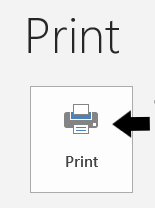 Step 7: Name your new PDF document and Save it to a location on your computer. *Note: Some courses request a specific name. Please see assignment directions for naming of your document. 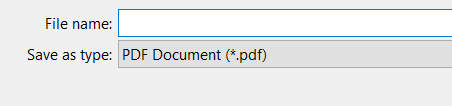 Step 8: Return to the assignment page in Canvas to submit your PDF file. For a MAC PCStep 1: Open your Powerpoint. Verify that the speaker notes are present below the slide. Pull down File and scroll down to Print. 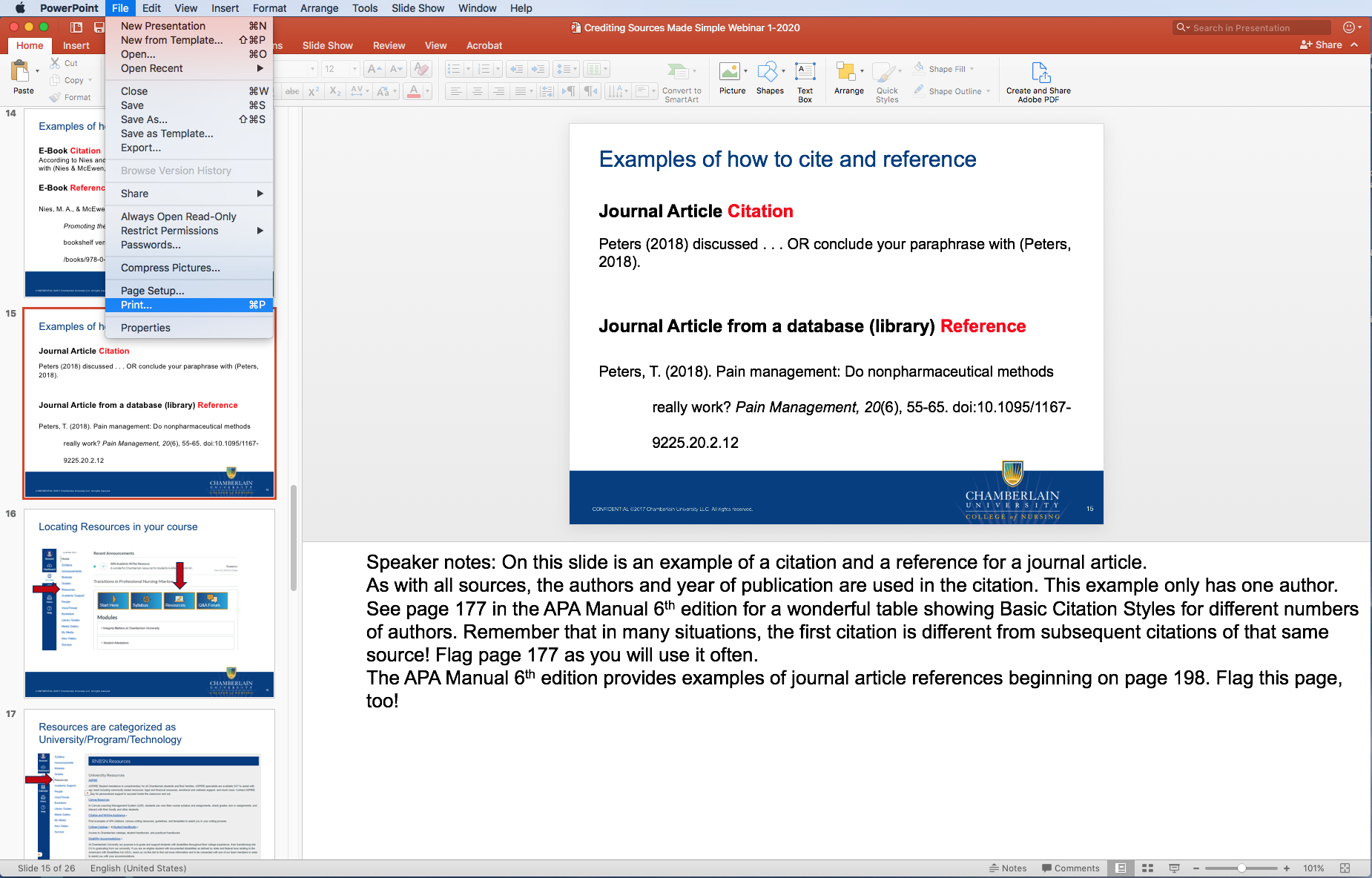 Step 2: Under Layout, find and select Notes. Choose Orientation, 
portrait or landscape.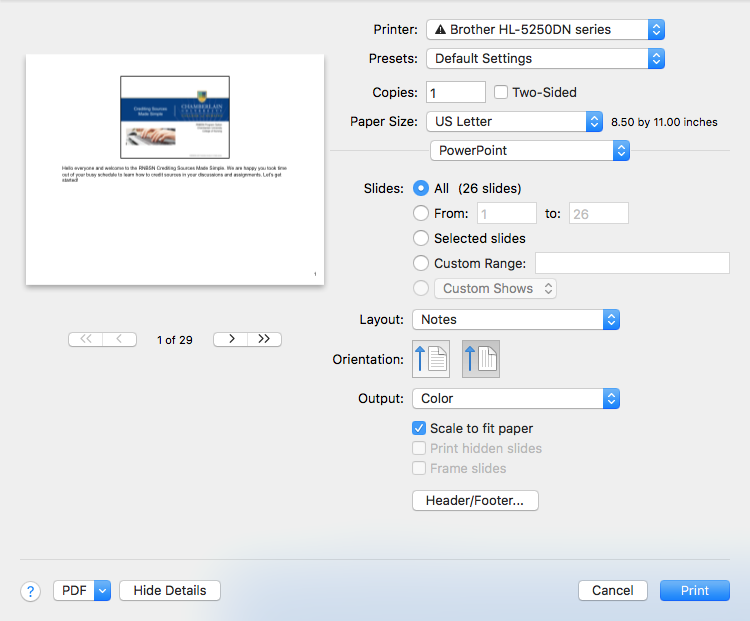 Step 3: Open PDF (bottom left), select Save as PDF.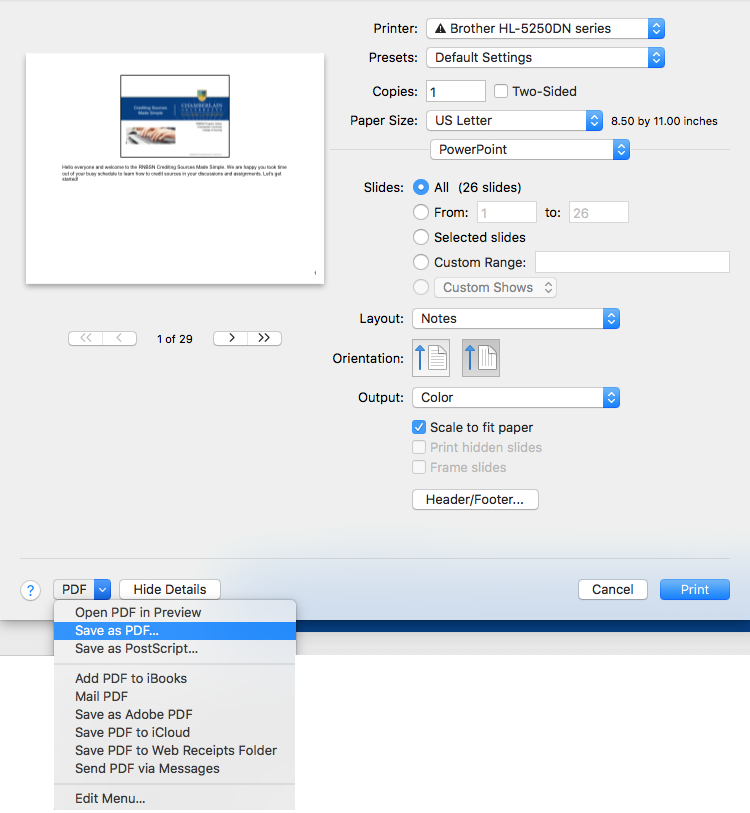 Step 4: Name your new PDF document and Save it to a location on your computer. *Note: Some courses request a specific name. Please see assignment directions for naming of your document.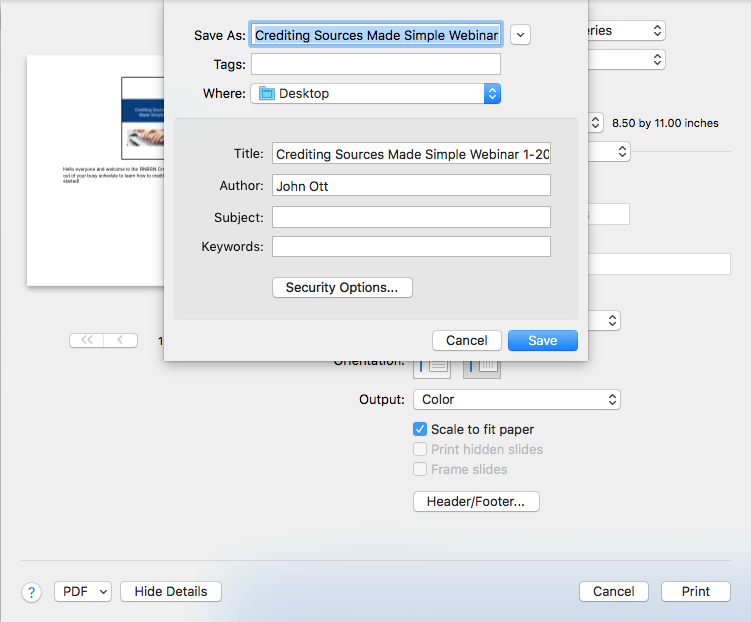 Step 5: Return to the assignment page in Canvas to submit your PDF file. 